Contact: Mylène HONORAT – 04 37 90 17 21 – mhonorat@canceropole-clara.comSubmission in english is recommended.Submission in PDF format to: mhonorat@canceropole-clara.com This application for an ERC Booster support concerns a proposal for a: Consolidator Grant (ERC-CoG-2020) Advanced Grant (ERC-AdG-2020) Starting Grant (ERC-StG-2021)Please refer to eligibility criteria in ERC call for proposal http://ec.europa.eu/research/participants/data/ref/h2020/wp/2018-2020/erc/h2020-wp20-erc_en.pdfPrincipal investigator (PI) informationFill the form with the information concerning the principal investigator of the ERC proposal. Personal information*Mandatory informationsHost institutionCurriculum vitaeThe template below is provided only for guidance. It may be modified as necessary and appropriate.EDUCATION200? 	PhD	Name of Faculty/ Department, Name of University/ Institution, Country	Name of PhD Supervisor 199? 	Master	Name of Faculty/ Department, Name of University/ Institution, CountryCURRENT POSITION(S)201? –  	Current Position	Name of Faculty/ Department, Name of University/ Institution/ CountryPREVIOUS POSITIONS200? – 200? 	Position held 		Name of Faculty/ Department, Name of University/ Institution/ Country200? – 200? 	Position held		Name of Faculty/ Department, Name of University/ Institution/ CountryFELLOWSHIPS 200? – 200? 	Scholarship, Name of Faculty/ Department/Centre, Name of University/ Institution/ Country 199? – 199? 	Scholarship, Name of Faculty/ Department/Centre, Name of University/ Institution/ CountrySUPERVISION OF GRADUATE STUDENTS AND POSTDOCTORAL FELLOWS (if applicable)200? – 200? 	Number of Postdocs/ PhD/ Master StudentsName of Faculty/ Department/ Centre, Name of University/ Institution/ CountryTEACHING ACTIVITIES (if applicable) 200? – 	Teaching position – Topic, Name of University/ Institution/ Country200? – 200? 	Teaching position – Topic, Name of University/ Institution/ CountryORGANISATION OF SCIENTIFIC MEETINGS (if applicable)201?	Please specify your role and the name of event / Country 200? 	Please specify type of event / number of participants / CountryINSTITUTIONAL RESPONSIBILITIES (if applicable)201? – 		Faculty member, Name of University/ Institution/ Country201? – 201? 	Graduate Student Advisor, Name of University/ Institution/ CountryCOMMISSIONS OF TRUST (if applicable)201? – 	Editorial Board, Name of University/ Institution/ Country200? – 	Scientific Advisory Board, Name of University/ Institution/ Country200? –	Reviewer, Name of University/ Institution/ Country 200? –	Scientific Evaluation, Name of University/ Institution/ Country200? –	Evaluator, Name of University/ Institution/ CountryMEMBERSHIPS OF SCIENTIFIC SOCIETIES (if applicable)201? –	Member, Research Network “Name of Research Network”200? –	Founding Member, Name of Faculty/ Department/Centre, Name of University/ Institution/ Country MAJOR COLLABORATIONS (if applicable)Name of collaborators, Topic, Name of Faculty/ Department/Centre, Name of University/ Institution/ CountryScientific publicationsDetail your major scientific publications indicating the journal/review impact factor (1-page max.)With your PhD supervisorwithout your PhD supervisorOn-going grants and funding of the principal investigatorResearch proposal for AN ERC applicationProposal titleAcronyme : Full title : Synopsis of the scientific proposalGive a concise presentation of the scientific proposal, with particular attention to the ground-breaking nature of the research project and the feasibility of the outlined scientific approach.1-page max.Risks of the research projectList every identified risk to illustrate how the scientific proposal represent a high-gain/high-risk research project.Technology readiness levels (TRL)Indicate the maturation level of the scientific proposal. TRL 1 – Basic principles observed TRL 2 – Technology concept formulated TRL 3 – Experimental proof of concept TRL 4 – Technology validated in lab TRL  5 – Technology validated in relevant environment (industrially relevant environment in the case of key enabling technologies) TRL 6 – Technology demonstrated in relevant environment (industrially relevant environment in the case of key enabling technologies) TRL 7 – System prototype demonstration in operational environment TRL 8 – System complete and qualified TRL 9 – Actual system proven in operational environment (competitive manufacturing in the case of key enabling technologies; or in space)ERC BackgroundHave you already applied to an ERC call?  If yes, could you precise the following information:Host institution supportHost institutions must provide appropriate conditions for the Principal Investigator to independently direct the research and manage its funding. An ERC grant is awarded to the institution that engages and hosts the Principal Investigator. A template for a supporting letter from the host institution is provided below for guidance. It may be modified as necessary and appropriate. Join the document to your proposal.Cancéropôle Lyon Auvergne-Rhône-Alpes321, avenue Jean Jaurès69007 LyonTo CLARA Steering CommiteeObject: ERC Booster proposal supporting letterDear colleagues,On behalf of [HOST INSTITUTION], I am pleased to support entirely the proposal of [PRINCIPAL INVESTIGATOR NAME] for ERC Booster.[HOST INSTITUTION] is engaging to make all appropriate efforts to offer the conditions for the Principal Investigator to independently manage the ERC funded research, to independently direct the research linked to ERC Grant proposal and to have access to appropriate space and facilities for conducting the research.Yours faithfully, Last name First name (director of your institution)Signature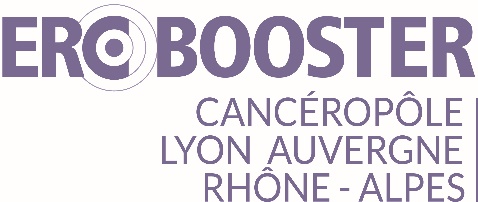  - ProposalLAST Name*First name*Date of birth*Can you benefit from an extension of eligibility (for STG and COG only)?Nationality*Current organisation name*Current department/ faculty/institute/lab. name*Current position*E-mail*PhoneHost institution name*Host department/ faculty/institute/lab. name*Expected position in the host institution*Director of the host institution*Project titleFunding sourceAmount(k€)PeriodRole of the PIRelation to expected ERC proposalRiskProbability of occurrenceApplication yearERC callEvaluation stage Evaluation scoreDid you resubmit your proposal ?